4 клас 					Домашна работа – 12 учебна седм.ЛитератураМоля, прочетете народната песен „Боряна войвода“ на стр. 30 и легендата „Крали Марко си намира крилат кон“ от Цанко Лалев на стр. 31 от Читанката. Изберете си любим текст и го практикувайте достатъчно пъти, за да стане гладко и да го прочетете в клас. Какви народни песни за войводи и хайдути сте чували? Избройте заглавията им. Моля, запишете отговора в тетрадката с широки редове, като използвате пълни изречения. Български езикЗа отсъстващите и за тези, които желаят да си припомнят какво научихме в урока, моля, изгледайте клипчето:https://www.youtube.com/watch?v=BxEOzpEYdI8&t=15sМоля, направете упражнения 1, 5 и 7 на стр. 26-27  от Тетрадка № 1. Човекът и обществотоМоля, прочетете урока на тема „Защита на българската природа“ по Човекът и Обществото на стр. 36-37. Отговорете на въпросите писмено в тетрадката с широки редове, като използвате пълни изречения. Единствено, когато в условието на въпроса присъства думата „избройте“, тогава не е задължително пълно изречение. Въпроси:Къде се намира първият български резерват „Силкосия“ и през коя година е обявен?Кой е първият народен парк на Балканския полуостров, обявен през 1936г.?Кои са трите национални парка?Какво е записано в Червената книга на България?Коледно партиМоля, практикувайте коледната песен за нашето парти на 15.12.23. Прикачвам линк към песента: https://www.youtube.com/watch?v=ABYOzv242XM Текстът го има на самото клипче, но по желание може да си го принтирате. Прикачвам го тук на следващата страница: 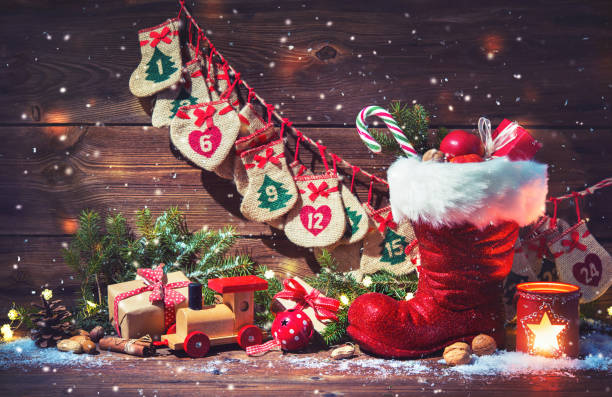 С червените ботушкиС червените ботушки потропва дядо Мраз,дечица веселушки шейната спрях пред вас.Пр.: Подаръци ще има за всички от сърце,	за новата година да люшнем ний хорце. Х2Във коша надзърнете какво ли няма там,палячовци, мечета, маймунки, барабан. Пр.: Подаръци ще има за всички от сърце,	за новата година да люшнем ний хорце. Х2За Елка нося книга, за Спас – акордеон,А Петльо кукурига: „Пък аз съм за Антон!“.Пр.: Подаръци ще има за всички от сърце,	за новата година да люшнем ний хорце. Х2